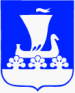 РОССИЙСКАЯ ФЕДЕРАЦИЯАдминистрация муниципального образованияКиришский муниципальный район Ленинградской областиКОМИТЕТ ПО ОБРАЗОВАНИЮ
КИРИШСКОГО МУНИЦИПАЛЬНОГО РАЙОНА
ЛЕНИНГРАДСКОЙ ОБЛАСТИРАСПОРЯЖЕНИЕВ целях повышения качества образовательного интернет-пространства Киришского муниципального района, стимулирования к созданию новых интернет-ресурсов с образовательным контентом и выявления лучших персональных веб-страниц педагоговПровести районный конкурс персональных веб-страниц педагогов Киришского района «Лучший сайт педагога» в период с 17.08.2015 г. по 01.12.2015 г.Утвердить Положение о районном конкурсе персональных веб-страниц педагогов Киришского района «Лучший сайт педагога» согласно Приложению 1 настоящего распоряжения.Утвердить состав экспертного жюри согласно Приложению 2 настоящего распоряжения.Специалисту 2 категории Румянцевой Е.А. довести настоящее распоряжение (электронно) до сведения руководителей подведомственных организаций.Ведущему специалисту Масляницкой Г.И. обеспечить размещение Положения о конкурсе персональных веб-страниц педагогов Киришского района «Лучший сайт педагога» на Киришском образовательном портале-официальном сайте комитета в сети «Интернет».Исполняющему обязанности директора МАУДО «МУК» Лаврову Д.С. обеспечить техническую возможность размещения конкурсных материалов на сайте МАУДО «МУК».Победителей и лауреатов конкурса наградить грамотами комитета по образованию.Возложить ответственность за организацию и проведение конкурса в целом на исполняющего обязанности директора МАУДО «МУК» Лаврова Д.С. Контроль исполнения настоящего распоряжения возложить на Абросимову С.Н., ведущего специалиста комитета по образованию Киришского муниципального района.Председатель комитета                                                      И.А. ГолубевОзнакомлены:Разослано: 1 - в дело, в 40 – ОО, 1- МППСКомитет по образованию Киришского муниципального района Ленинградской областиПОЛОЖЕНИЕо районном конкурсе персональных веб-страниц педагогов Киришского района«Лучший сайт педагога»Кириши2015Общие положенияДанное Положение определяет цели, порядок организации и проведения районного  конкурса персональных веб-страниц педагогов Киришского района «Лучший сайт педагога» (далее – Конкурс).1.1. Организаторы Конкурса.Комитет по образованию Киришского муниципального района Ленинградской области.1.2. Предмет Конкурса.К участию в Конкурсе представляются персональные веб-страницы руководящих и педагогических работников Киришского района – сайты, блоги, страницы в социальных сетях, созданные в поддержку образовательного процесса.Цели и задачи Конкурса2.1. Цель Конкурса: Повышение качества образовательного интернет-пространства Киришского муниципального района, стимулирование к созданию новых интернет-ресурсов с образовательным контентом и выявление лучших сайтов, блогов и веб-страниц руководящих и педагогических работников.2.2. Задачи Конкурса:• стимулирование, распространение, обобщение и популяризация инновационного педагогического опыта в сети Интернет для повышения эффективности образовательного процесса; 
• мотивация педагогов к активному использованию инновационных технологий; 
• стимулирование развития образовательных сайтов; 
• способствование обеспечению информационных условий для взаимодействия субъектов системы образования и общественности посредством сети Интернет;• выявление образовательной инициативы и распространение образцов педагогических практик организации работы с помощью сетевого пространства.Участники КонкурсаУчастниками конкурса могут стать руководящие и педагогические работники муниципальных организаций всех типов (детские сады, общеобразовательные учреждения, учреждения дополнительного образования и т.д.), имеющие русскоязычный сайт или иной ресурс, размещенный в сети интернет, имеющий познавательную, образовательную, воспитательную, информационную, коммуникационную направленность, не нарушающий законодательство РФ.Порядок проведенияКонкурс проводится с 17.08.2015 г. по 01.12.2015 г. по следующим этапам:I этап – Подача заявок на участие в конкурсе – с 17.08.2015 г. по 17.09.2015 г. (необходимо заполнить электронную форму http://goo.gl/forms/SR7ErqidZD )II этап – Размещение персональных веб-страниц на сайте МАУДО «МУК» – с 17.09.2015 г. по 17.10.2015 г. (инструкции по размещению будут отправлены отдельно)III этап – Работа экспертной комиссии – с 19.10.2015 г. по 13.11.2015 г.IV этап – Обработка результатов работы экспертной комиссии – с 16.11.2015 г. по 20.11.2015 г.V этап – Выявление победителей, опубликование результатов Конкурса на Киришском образовательном портале в срок  01.12.2015 г.VI этап – Награждение победителей. Номинации	Конкурс проводится по следующим основным номинациям:-  «Лучший сайт руководителя»;-  «Лучший сайт заместителя руководителя»;-  «Лучший сайт воспитателя»;-  «Лучший сайт учителя»;-  «Лучший сайт педагога дополнительного образования»;-  «Лучший сайт психолого-педагогического сопровождения»;-  «Лучший сайт руководителя методического объединения».6. Критерии экспертной оценки персональных веб-страниц	Экспертная оценка персональных веб-страниц (сайтов, блогов, страниц в социальных сетях) осуществляется членами экспертного жюри по представленным ниже критериям. Каждый критерий оценивается по шкале от 0 до 3 баллов (0 – критерий не выражен, 1 – критерий выражен слабо, 2 – критерий выражен удовлетворительно, 3 – критерий  ярко выражен).1. Оценка содержания (полнота и целостность представленной информации; соответствие информации назначению ресурса; разнообразие информации, адресованной различным категориям пользователей; своевременность и полнота обновления материалов (обновление не реже 1 раза в неделю); полезность информации для посетителей; грамотность представленной информации).2. Реализация (удобство использования, удобство просмотра без обязательной регистрации, наличие современных функций (добавление комментариев, оценка материалов, возможность использования фото-, видео- и др., оценка навигации с точки зрения ее удобства.); 3. Дизайн (внешний вид – единство стилевого оформления, оригинальность оформления, стилистическая целостность).4. Интерактивность (организация обратной связи с посетителями, удобство поиска, опросы, гостевая книга, ведение форума).5.  Соблюдение юридических норм и норм общения в интернете (культура речи автора, соблюдение авторских прав, модерация комментариев и сообщений).7. Подведение итогов конкурса	Победители определяются в каждой номинации по рейтингу суммы набранных баллов по каждому критерию экспертной оценки конкурсных работ. В случае совпадения количества баллов победитель определяется открытым голосованием экспертов. 	Победители конкурса награждаются грамотами комитета по образованию.Состав экспертного жюриГолубев И.А., председатель Комитета по образованию – председательАбросимова С.Н., ведущий специалист  Комитета по образованию – секретарьСамойлов А.В., заместитель председателя Комитета по образованиюТеревяйнен И.Л., начальник отдела развития муниципальной системы образования Комитета по образованию Вороничева Е.М., главный специалист  Комитета по образованиюМасляницкая Г.И., ведущий специалист  Комитета по образованиюГалкина Н.А., ведущий специалист  Комитета по образованиюКрюкова О.В., ведущий специалист  Комитета по образованиюот22 июня 2015 года№149О проведении районного конкурсаперсональных веб-страниц педагогов Киришского района «Лучший сайт педагога»№ФИОДатаДатаПодпись1Абросимова С.Н.2Румянцева Е.А. 3Масляницкая Г.И.4Самойлов А.В.5Теревяйнен И.Л.6Вороничева Е.М.7Галкина Н.А.8Крюкова О.В.9Лавров Д.С.Приложение 1 к распоряжению от 22.06.2015 г. №149Приложение 2 к распоряжению от 22.06.2015 г. №148